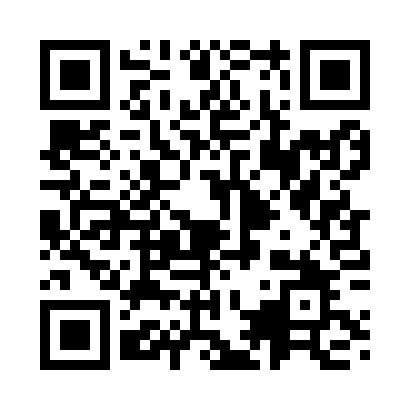 Prayer times for Hollabrunn, AustriaWed 1 May 2024 - Fri 31 May 2024High Latitude Method: Angle Based RulePrayer Calculation Method: Muslim World LeagueAsar Calculation Method: ShafiPrayer times provided by https://www.salahtimes.comDateDayFajrSunriseDhuhrAsrMaghribIsha1Wed3:235:3512:534:538:1110:142Thu3:205:3412:534:538:1210:163Fri3:185:3212:524:548:1410:194Sat3:155:3012:524:548:1510:215Sun3:125:2912:524:558:1610:246Mon3:095:2712:524:558:1810:267Tue3:065:2612:524:568:1910:298Wed3:045:2412:524:568:2110:319Thu3:015:2312:524:578:2210:3410Fri2:585:2112:524:588:2310:3611Sat2:555:2012:524:588:2510:3912Sun2:525:1812:524:598:2610:4113Mon2:505:1712:524:598:2810:4414Tue2:475:1612:525:008:2910:4715Wed2:445:1412:525:008:3010:4916Thu2:415:1312:525:018:3110:5217Fri2:385:1212:525:018:3310:5418Sat2:365:1112:525:028:3410:5719Sun2:355:1012:525:028:3511:0020Mon2:355:0812:525:028:3711:0221Tue2:345:0712:525:038:3811:0222Wed2:345:0612:525:038:3911:0323Thu2:345:0512:525:048:4011:0324Fri2:335:0412:535:048:4111:0425Sat2:335:0312:535:058:4211:0426Sun2:335:0212:535:058:4411:0527Mon2:325:0112:535:068:4511:0528Tue2:325:0112:535:068:4611:0629Wed2:325:0012:535:078:4711:0730Thu2:324:5912:535:078:4811:0731Fri2:314:5812:535:078:4911:08